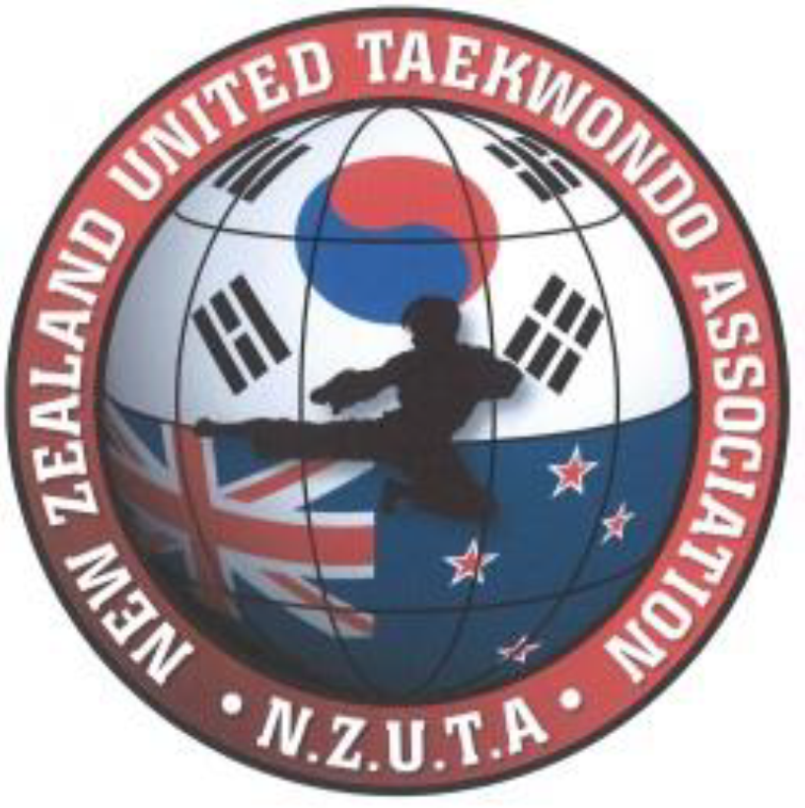 NZUTA SOUTH ISLAND CHAMPIONSHIP 2021Saturday 1st MayPROUDLY HOSTED BY NZUTA South Island ClubsDear InstructorIt is with great pleasure that we invite you and your students to participate in the 2021 NZUTA South Island Taekwondo Championships.The tournament will be held at the Waitaki Recreation Centre, on Saturday 1st May 2021, and is open to all WT style colour belts (8th Geup and above) and Black Belts. This is a one day Tournament and will be a Poomsae and Kyorugi competition. The sparring will be full contact under WT rules (with NO head contact for competitors 12 years and under). Competitors should be aware of the tournament rules, safety equipment requirements, and the attached Hazard Control Plans for the major significant hazards present during the tournament competition.Instructors Notes- 1. It is compulsory for all fighting competitors to comply with WT Kyorugi rules.2. ALL Kyorugi competitors are required to wear protective equipment including both shin guards and instep guards/sparring socks, and mouth guard either clear or white.3. Black Belt competitors must wear WT approved gloves. It is recommended that all competitors have gloves as a precaution against injury.4. We will be running 2 competition rings for Kyorugi. Competitors red belt and above will be using Daedo scoring and need to ensure they have their own electronic foot socks.Poomsae competition will be held over 2 rings in the morning.Please take care in completing your member’s tournament entry forms. Ensure competitors correct height and weights are recorded. Coaches please check all names are spelt correctly on the team list (please type these on the included excel file). All competitors will receive a certificate of participation.Once all team lists are received by the 16th of April, we will put together a draft draw and it will be sent out via email to all clubs. Please check to see if we have placed your competitor in the right division. We will make any amendments necessary if we have placed your competitor in the incorrect division when contacted by Instructors but will not include late entries. If your competitor has been entered in the wrong division due to Instructor’s oversight they may face disqualification.5. No head contact for competitors aged 12 years and under. Please note - Ages are as per WT Rules. For example, a competitor born in the year 2003 is judged to be a 17 year old regardless of whether they are born on the 1st of January or the 31st of December.For safety and fairness we must match competitors in accordance with the rules by age, weight, and grade, so it is important for Instructors to check that the correct information is entered on the entry forms & the Team List form provided. This will ensure your athletes are not disappointed by being disqualified prior to competing.All Team Lists must be received by 10pm Friday 16th of April 2021, and all entry forms must be received by 23rd  April 2021 if emailed or handed in at check-in on day of Tournament.  No late entries will be accepted.All Entry Fees are to be paid by the 23rd April 2021.We also ask that all officials (Referees & Judges) register on the Team List provided so that we can plan ahead to ensure that the tournament is run as smoothly and as fairly as possible.This information package is designed to assist officials, instructors and competitors. If there are any questions in relation to this package or the tournament, please do not hesitate to contact the Tournament Directors.Sincerely yours in TaekwondoMaster Kesi O’Neill		Master Edward KarauriaNZUTA President		NZUTA General SecretaryTOURNAMENT INFORMATIONTournament Director: - 		Master Ken Rogers 
Head Of Referees - 		Harold Petera, International Referee
Tournament Organisers: - 	Master Paul McGeown, Scott Vickers, Eugene DupuVenue -  			Waitki Recreation Centre, 43 Orwell Street, OamaruDate: - 				Saturday 1st May 2021 Times: - 		Doors will open to Competitors, Officials and spectators from 7.00am Saturday 1st May. WEIGH IN FOR KYORUGI COMPETITORSAll competitors must weigh in. Weigh in will be from 7.00pm – 8.30pm Friday evening and 7.00 - 8.00 am on Saturday morning. It is the responsibility of each competitor to make the correct weight.Competitors not meeting stipulated weight categories must do so by 9.00am on tournament day.It is the responsibility of each Instructor to check the weight, height, age, and grade of their competitors, ensuring that all entry forms are completed correctly before submitting them. Incorrect details may result in disqualification.Please note competitors failing to pass the weigh in may be disqualified.COMMENCEMENT OF EVENTSManagers Meeting will be at 7.30am.Referees Meeting will be following conclusion of Black Belt Poomsae.Poomsae competition will begin with Black Belts at 8.00am on both mats. Kyorugi competition will begin at the conclusion of the Poomsae Competition.COMPETITORS MUST REPORT BY 8.00 amLunch Break will be Approx. 12.00pmELIGIBILITYThe tournament is open to all grades from Yellow Belt (8th Geup) upwards.ENTRIESImportant; please note the following:All Team Lists must be emailed to mcgeown.family@xtra.co.nz by 10.00pm, Friday 16th April 2021All Entry & Declaration Forms must be received by the 24th of April via Email: mcgeown.family@xtra.co.nz Hand in on the day or post toMcGeown Taekwondo ClubTournament entries53 Trent Street
OAMARU 9400Instructors please make sure the Team List form provided is used and filled in correctly when emailing the names of your competitors throughIt is the responsibility of instructors to ensure that entry and competitor declaration forms are completed and signed as correct.Please use the account provided to make ALL payments by 10.00pm Friday 23rd April 2021 PRIVACYDetails collected will be treated in accordance with the Privacy Act 1993. Health information (regarding existing conditions/allergies etc.) will only be disclosed to first-aid personnel if deemed appropriate. Registration information will only be accessible to authorized persons. Players are advised to inform their coach/Team Manager of any relevant health information for the purposes of treatment. Team Managers are advised that they should maintain appropriate emergency contact details for their team members.LIABILITYAll competitors take part at their own risk. While all care is taken, the organizers and their representatives will take no responsibility, under any circumstances, for any damage, injury, or loss to individuals and equipment. It shall be the responsibility of the respective Instructors to ensure that their competitors have validly completed the participation forms. All forms are to be signed by the competitors indemnifying the NZUTA, McGeown Taekwondo Club, organisers, officials and other competitors from any clams of injuries, fatal or otherwise arising in the course of participation in this tournament or activities thereto.ENTRY FEES & PAYMENTSchedule of feesPreferred payment method is Internet Banking. Fees should be sent to the account mentioned below:Account Name: McGeown Taekwondo ClubBank:   ANZBranch:   OamaruAccount Number: Bank ANZ  06 0941 0209527 00 With Club Name as referenceCompetitors make all payments to your club.Clubs make all payments to McGeown Taekwondo. If paying by cheque please make cheques payable to: McGeown Taekwondo Club.Any withdrawal of competitors on the day will not be refunded.All competitor withdrawals must be made by the 23rd April 2021. Withdrawls after this date will not be refunded.UNCONTESTED PLAYERSThe organizers will make reasonable attempts to provide a match for competitors including combining divisions if appropriate.Competitors wishing to receive a medal must be present in full uniform.OFFICIALSIt is the intention of NZUTA to supply the majority of referees and corner judges so coaches, instructors and blackbelts can spend time with their teams and enjoy the day.  However, is we need any assistance we may call upon other clubs and organiisations to assist. If Clubs could supply the names of Officials  willing to officiate at the tournament we would appreciate it.
The uniform for all Referees’ will be a white collared shirt, black plain tie, & black trousers.All Officials and Club Instructors should attend the meeting for officials at 7.30am on the day of competition. Any necessary competition instructions will be issued at this time.AWARDSAll competitors shall receive a certificate of participation.Individual awards1st place 
2nd place 
3rd place – 1 for Poomsae, 2 for Kyorugi 
Note – There will be no playoff for third place in the Kyorugi divisions.
Medals for Poomsae will be presented at the end of each division. Medals for Kyorugi will be presented at conclusion of day’s events. Full uniform is required for medal presentations.COMPETITION RULES
This tournament is based on WT rules for Kyorugi (with no head contact for under 13 years) and Poomsae. However it should be considered a developmental tournament and as such NZUTA reserves the right to modify some rules (such as weight divisions for Kyorugi and Poomsae catergories), at the discretion of the Tournament Directors in the spirit of creating fair competition for everyone. Any rules changes will be listed in this pack or will be notified in due course prior to the event.If you have any questions please don’t hesitate to contact the event organiser.Please Note: Clear Mouth guards are compulsory. WT recognised gloves are required for all competitors.
WT Competition Rules will apply to Kyorugi and Poomsae. To obtain a copy of these rules go to http://www.worldtaekwondofederation.net/rules/.
Instructors will be responsible for the behaviour of all members of their travelling team including parents, siblings, partners of competitors and management.SparringWT Competition Rules will apply. This is a single elimination competition.
Note – There will be no playoff for third place in the Kyorugi divisions.Veterans must indicate on Team List if they wish to enter HEAD KICK or NO HEAD KICK DivisionThe number of rounds and their duration will be determined by the Tournament Director and will be based on the amount of time available for competition, the number of competitors and the number of officials. This is subject to change on the day of competition.All competitors must wear WT approved protective equipment.Coaches must be present with their competitor at the ring when they are called.Instructors, please make sure you have a sufficient number of coaches to help with coaching.Players and Coaches must be ready to present at Check-in table when called.If a competitor ends up with a Kyorugi Match at the same time as Poomsae, the Kyorugi Match may be shifted to allow time for entrant to complete Poomsae first.ProtestsProtest Card System will be used.Any protest of weight, height, or division must be made prior to the start of the relevant game.Under no circumstances are any other Officials to be approached in relation to the protest!!COMPETITION CATEGORIESThe tournament organizers may combine grades/divisions if needed.Open Divisions (18 – 34 Years) and Veterans Divisions (35 – 44 yrs: 45 – 54 yrs, 55 yrs and over) Veterans must indicate on entry forms if they wish to compete in a Head Kick Division or NO HEAD KICK Division.Veterans will be matched according to age/weight. Every effort will be made to ensure fair matches for Veterans.Youth Divisions (13 – 17 Years)Cadet Divisions: (Under 13 years) - NO HEAD CONTACTEvery effort is made to match competitors based on the weight, age and sex as submitted on the entry form. All details on the entry form are to be checked by the Club Instructor to ensure that the competitor can be entered into the correct division.Grouping of Cadets into divisions - No division will have a range greater than 6.0 kgs. Every effort will be made to ensure fair matches for Cadets but in some cases no matches may be possible. In these cases refunds will be made.Traditional Poomsae
All Poomsae will be WT Style Poomsae Only.
Competitors will be required to perform two patterns each as listed in table below.
In the case of a draw, a 3rd pattern will be required by the competitors involved.Poomsae competitors must wear a WT style uniform.Pairs and Teams can be same sex or mixed gender and of any ages. Any Grades can make up a Pair or Team but compulsory Pattern is to be as for highest Belt member in that Pair/Team as listed below. Pairs/Teams will be entered into division matching highest belt in that Pair/Team.Coloured belts will perform two patterns as set out on Poomsae list below. Second Pattern may be any selection within requirements of grades listed.HAZARD CONTROL PLAN 1Tournament CompetitionHazard Description: Forceful direct contact with opposing playerDetails: A Taekwondo Tournament is a competition, which is decided, within the rules, by direct physical contact and forceful physical collisions between contestants, and therefore competitors have an inherent risk of physical injury.Category: PhysicalDate Hazard Identified: June 2016Review Hazard Frequency: Annual or after major accident or incidentNext review: June 2020Hazard Location: Tournament competition ringPeople Exposed: Tournament competitorsOther Relevant Documents: Current World Taekwondo Federation Competition RulesPossible Harm: Sprain, strain, bruising, open wound, fracture, brain-damage, paralysis, death.Hazard Significance: Significant HazardHazard Control Type: MinimizeAction Required:World Taekwondo rules attempt to minimize risk by; specifying weight, age and grade requirements when matching competitors.Specifying protective equipment to be worn; restricting the types of attack used and the target areas; Specifying procedures to punish or disqualify competitors who infringe. Specifying procedures to use in the event of an injury; specifying procedures for referees and coaches to use if it becomes apparent that a competitor is at risk.Tournament Director: Ensure the player draw is as evenly matched as possible. Impose additional rules if considered necessary (e.g. no head contact, mandatory mouth guards) Ensure procedures in place for competitors to receive appropriate medical attention if necessary.Referees: Maintain control of contest ensuring competitors abide by rules. Stop contest if necessary as per competition rules and procedures.Coaches: Ensure contestant has knowledge of rules. Ensure competitor is sufficiently skilled and in physical condition to compete safely in their division. Withdraw contestant if necessary before or during the contest as per competition rules and procedures. Ensure their competitors are aware of and understand this hazard.Competitors: Wear protective equipment as specified in rules and additional equipment if deemed necessary by Tournament Director (e.g. mouth-guard). Abide by competition rules. Do not compete without doctors approval if suffer from a medical condition which could be worsened by competing. Do not compete if have received a head injury (e.g. concussion) within 30 days preceding competition. As well as this stand-down period a medical clearance is required before competing again.Training Requirements: Referees should complete appropriate training to the level where they are confident and knowledgeable to apply the rules as assessed by an experienced referee or trainer, and are sufficiently competent through training and experience to control the level of match they are officiating.Referees are required to undergo regular training to refresh their skills and knowledge of current rules, signals and procedures.Coaches preferably should have sufficient experience to identify if their competitor is at risk and/or hold a recognized coaching qualification (e.g. CNZ Level 1 or above).Responsibility/ Monitoring of Controls: NZUTA maintain an overview of competition run on their behalf. This hazard control will be reviewed annually or after a serious incident or accident.It is the responsibility of officials, coaches and competitors to make competing as safe as reasonably possible by taking all practical steps to comply with competition rules and procedures and this control.HAZARD CONTROL PLAN 2Tournament AttendanceHazard Description: Transmission of infection via blood or body fluidsDetails: Some infections can be transmitted via body fluids such as saliva, sweat or blood. Sharing of personal items such as drink bottles, or impact injuries leading to cuts, a bleeding nose or bleeding from the mouth means should a contestant have a transmittable infection e.g. Hepatitis B or HIV, has the potential to be transmitted to another person.Category: PhysicalDate Hazard Identified: June 2016Review Hazard Frequency: Annual or after major accident or incidentNext review: June 2020Hazard Location: Tournament venue and travel, tournament ringPeople Exposed: Tournament competitors, coaches and refereesOther Relevant Documents: Current World Taekwondo Federation Competition RulesPossible Harm: Illness or DeathHazard Significance: Significant HazardHazard Control Type: MinimizeAction Required:World Taekwondo rules attempt to minimize risk by; restricting the types of attack used.Specifying procedures to use in the event of an injury; specifying procedures for referees and coaches to use if it becomes apparent that a competitor should not continue because they cannot stop the bleeding.Tournament Director:Impose additional rules if considered necessary (e.g. mandatory mouth guards)Ensure procedures in place for competitors to receive appropriate medical attention if necessary.Supply gloves for use by officialsReferees:Maintain control of contest ensuring competitors abide by rules.Stop contest if necessary as per competition rules and procedures.Use provided gloves if dealing with bleeding competitor.Coaches:Ensure their competitors are aware of and understand this hazard.Ensure each competitor has their own drink bottle and towel.Competitors:Wear protective equipment as specified.Ensure finger and toe nails are cut short.Remove jewellery.Supply own drinks bottle and towel.Abide by competition rules.Not compete without clearance from Tournament Director if they are aware they have a serious transmittable illness.Training Requirements:Referees should complete appropriate training to the level where they are confident and knowledgeable to apply the rules pertaining to an injured competitor.Responsibility/ Monitoring of Controls:NZUTA maintain an overview of competition run on their behalf. This hazard control will be reviewed annually or after a serious incident or accident.It is the responsibility of officials, coaches and competitors to make competing as safe as reasonably possible by taking all practical steps to comply with competition rules and procedures and this control.Privacy:Any disclosures to the Tournament Director by a competitor about their medical condition will be dealt with in accordance with the Privacy Act 1993 and will only be disclosed to first aid personnel if deemed appropriate.It is the responsibility of officials, coaches and competitors to make competing as safe as reasonably possible by taking all practical steps to comply with competition rules and procedures and this control.COMPETITOR DECLARATION FORMI, the applicant, or parent or legal guardian (if applicant under 18 years of age) of the applicant, hereby acknowledge and declare that in relation to (STATE PLAYER’S FULL NAME/S):--------------------------------------------------------------------------------------------------------------------1. I/the above player have been advised by the Organisers of the risk in competing, have read the tournament hazard control plans and will comply with the requirements.2. I/the above player have the following condition / allergy which could affect medical assessment or treatment;---------------------------------------------------------------------------------------------------------------------3. I/the above player has not knowingly used any drugs or substances for the purpose of enhancing performance (prohibited substances include anabolic steroids, beta-blockers, stimulants, such as caffeine, narcotics/analgesics, such as codeine, pseudoephedrine found in medicine for colds and flu, and diuretics). (More information at www.drugfreesport.org.nz)4. In the event of any illness and/or accident, I hereby authorise and direct the Organisers and/or their authorised representatives to seek and obtain all necessary medical and/or surgical treatment as may be required and I accept the responsibility for payment and/or reimbursement of all medical expenses incurred on my behalf by the Organisers.5. I undertake that I/the above player will observe all tournaments rules and shall comply with all reasonable directions and decisions of the officials.6. I hereby acknowledge that a condition of entry to the event is that I will indemnify and keep indemnified the Organisers, officials, agents, instructors or members against any liability arising from my participation in the event or from any pre-event training and preparation or other activity related to the event and from travel to and from the event or activities.7. I understand that the above player cannot compete if they have been concussed within 30 days prior to this competition and hereby confirm that I/they have not been so concussed. I also confirm that, in the event that a concussion has occurred prior to that, medical clearance for participation has been obtained.8. I acknowledge that photographs may be taken during the competition by the organizers or other persons and that I may appear in those photographs. In the event that I appear in the photographs, I authorise the Organisers and any associated bodies to use and authorise use of the photographs taken at this competition for promotional purposes, including publication on websites. I will make no claim against the Organisers or associated bodies for any fee or royalty in relation to the use of the photographs. I_________________________________________________ being the APPLICANT / PARENT or LEGAL GUARDIAN OF THE APPLICANT (if under 18 years of age), hereby acknowledge and declare that I have read and fully understand the terms and conditions set out in the application and consent to be bound by such conditions.Signed_________________________________________________________Date:____________________________Applicant                 /                    Parent                             /                           Legal Guardian                (Circle as appropriate)KYORUGI ENTRY FORMPOOMSAE ENTRY FORMACCOMODATIONHeritage Court, Brydone Hotel, NorthStar & Ascot Motels have Restaurants on site.Adult Youth (17yrs & under)One Event (e.g. Kyorugi or Individual Poomsae)$45$40Two Events (e.g. Kyorugi plus Individual Poomsae)$65$55Three Events$85$70Four Events$95$80Divisions GRADESDivisions GRADESDivisions GRADESDivisions GRADES8-6 Geup5-3 Geup2-1 GeupBlack BeltMale DivisionsMale DivisionsFemale DivisionsFemale DivisionsUnder 54kgNot exceeding 54kgUnder 46kgNot exceeding 46 kgUnder 58kgOver 54 kg & not exceeding 58 kgUnder 49kgOver 46 kg & not exceeding 49 kgUnder 63kgOver 58 kg & not exceeding 63 kgUnder 53kgOver 49 kg & not exceeding 53 kgUnder 68kgOver 63 kg & not exceeding 68 kgUnder 57kgOver 53 kg & not exceeding 57 kgUnder 74kgOver 68 kg & not exceeding 74 kgUnder 62kgOver 57 kg & not exceeding 62 kgUnder 80kgOver 74 kg & not exceeding 80 kgUnder 67kgOver 62 kg & not exceeding 67 kgUnder 87kgOver 80 kg & not exceeding 87 kgUnder 73kgOver 67 kg & not exceeding 73 kgOver 87kgOver 87kgOver 73kgOver 73kgMale DivisionsMale DivisionsFemale DivisionsFemale DivisionsUnder 45kgNot exceeding 45kgUnder 42kgNot exceeding 42 kgUnder 48kgOver 45 kg & not exceeding 48 kgUnder 44kgOver 42 kg & not exceeding 44 kgUnder 51kgOver 48 kg & not exceeding 51 kgUnder 46kgOver 44 kg & not exceeding 46 kgUnder 55kgOver 51 kg & not exceeding 55 kgUnder 49kgOver 46 kg & not exceeding 49 kgUnder 59kgOver 55 kg & not exceeding 59 kgUnder 52kgOver 49 kg & not exceeding 52 kgUnder 63kgOver 59 kg & not exceeding 63 kgUnder 55kgOver 52 kg & not exceeding 55 kgUnder 68kgOver 63 kg & not exceeding 68 kgUnder 59kgOver 55 kg & not exceeding 59 kgUnder 73kgOver 68 kg & not exceeding 73 kgUnder 63kgOver 59 kg & not exceeding 63 kgUnder 78kgOver 73 kg & not exceeding 78 kgUnder 68kgOver 63 kg & not exceeding 68 kgOver 78kgOver 78kgOver 68kgOver 68kgMale -18 kg18-20kg21-23kg24-26kg27-29kg30-32kg33-35kg36-38kg39-41kg42-44kgFemale-21kg22-23kg24-26kg27-29kg30-31kg32-33kg34-35kg36-37kg38-39kg40-41kgMale45-47kg48-50kg51-54kg55-58kg59-62kg63-67kg68-72kg73-77kgOver 78kgFemale42-43kg44-45kg46-48kg49-51kg52-54kg55-58kg59-62kg63-67kgOver 68kgIndividual, Pairs & Teams PoomsaeIndividual, Pairs & Teams PoomsaeCategoryAgeCadet 110 yrs. & underCadet 211–13 yrs.Junior14-17 yrs.Adults18 -34 yrs.Veteran 1Veteran 2Veteran 335 – 44 yrs45 – 54 yrs55 yrs and overBELT LEVELPATTERN 1PATTERN 2Yellow 8th – 7th GUPTaegeuk 1Taegeuk 1 -2 
(Taeguek 1 can be performed twice by 8th Gup only)Green 6th – 5th GUPTaegeuk 3Taegeuk 1 - 8Blue 4th -3rd GUPTaegeuk 5Taegeuk 3 - 8Red 2nd – 1st GUPTaegeuk 7Taegeuk 4 - 8Black BeltKORYOCompetitors Choice2021 NZUTA SOUTH ISLAND CHAMPIONSHIPSKYORUGI ENTRY FORMSurname:Surname:First Name/s:First Name/s:Gender: Male or FemaleAge:Age:D.O.B:Grade:Weight:                                    kgWeight:                                    kgHeight:                                         cmDECLARATION1. I the undersigned do hereby submit my application for registration as a participant in the NZUTA South Island Championship. I hereby agree to accept full responsibility and waive any claims against the New Zealand United Taekwondo Association Inc. or against any person within the tournament for any injuries I may receive during the tournament, I also submit my acceptance of the Rules and Regulations of the tournament and agree to abide by the decision of the official Referees and Judges, which shall be FINAL!2. I meet the eligibility criteria.3. The information supplied is true and correct.Signature of Competitor: ____________ _____________________ Date : ______________Signature of Parent or Guardian: ___________________________ Date: ______________(if under 18)Signature of Instructor : __ _______________________________ Date : ______________N.B. Competitor/s must also complete and attach the “competitor declaration” form.Club Name:Instructor’s Name:Instructor’s Phone Number:Instructor’s Email Address:ENTRY FEE (See schedule of entry fees in entry pack)Competitors please make your payments to your club.Clubs make Total Cheque or Money Order payable to: McGeown Taekwondo Club.Internet Banking: Please use the club name as the reference when depositing funds.Account: McGeown Taekwondo Club. Account No    06 0941 0209527 00All Team Lists must be received by: 10pm Friday 16th April 2021.Entry & Declaration Forms & Entry Fees must be received by 10pm 23rd April 2021Tournament Date: 1st MAY 2021Tournament Location: Waitaki Recreation Centre43 Orwell StreetOamaru2021 NZUTA SOUTH ISLAND CHAMPIONSHIPSPOOMSAE ENTRY FORMSurname:Surname:First Name/s:First Name/s:Gender: : Male FemaleGrade:Age:D.O.B:Traditional PoomsaeTraditional PoomsaeTraditional PoomsaeIndividualPairsTeamNames of other Pairs/Team membersNames of other Pairs/Team membersNames of other Pairs/Team membersClub Name:Instructor’s Name:Instructor’s Phone Number:Instructor’s Email Address:All Team Lists must be received by: 10pm Friday 16th April 2021.Entry & Declaration Forms & Entry Fees to be received by 10pm 23rd April 2021Tournament Date: 1st MAY 2021Tournament Location: Waitaki Recreation Centre43 Orwell StreetOamaruHeritage Court     ****346 Thames Highway03 4372200     800m from venueOamaru Motor Lodge391 Thames Highway03 4371001     750m from venueAmbassador Motor Lodge296 Thames Highway03 4372146       230m from venueAlma Motel292 Oamaru –Alma Rd 03 4346531     6.5km from venueAscot Motel500A Thames Highway03 4379040     2.9km from venueAvenue Motel473 Thames Highway03 4370091      1.8km from venueAAA Thames Court Motel252 Thames St03 4346963      450m from venueAlpine Motel285 Thames St 03 4345038      650m from venueBella Vista Motel206 Thames St03 4342400     850m from venueBrydone Hotel115 Thames St03 4330480      2.7km from venueCafé 469469 Thames Highway03 4371443      1.7km from venueColonial Lodge Motel509 Thames Highway03 4372999      2.2km from venueEmpire Backpackers13 Thames St03 4343446      2.5km from venueHighfield Mews Motel244 Thames St03 4343437     600m from venueMidway Motel289 Thames St03 4445388      600m from venueOamaru Top 10 Holiday ParkChelmer St03 4347666     2.4km from venueNorthStar Motels495A Thames Highway03 4371190